Vadovaudamasi Lietuvos Respublikos vietos savivaldos įstatymo 18 straipsnio 1 dalimi ir Lietuvos Respublikos Biudžeto sandaros įstatymo Nr. I-430 2, 5, 6, 10, 14, 18, 19, 20, 26, 27, 30, 31, 32, 33, 34 straipsnių pakeitimo ir 7 straipsnio pripažinimo netekusiu galios 3 straipsniu,  Pagėgių savivaldybės taryba n u s p r e n d ž i a: Pakeisti Biudžeto sudarymo ir vykdymo taisykles, patvirtintas Pagėgių savivaldybės 2019 m. rugsėjo 26 d.  tarybos sprendimu Nr. T-162 ,,Dėl Pagėgių savivaldybės biudžeto sudarymo ir vykdymo taisyklių patvirtinimo“:Pakeisti 21.2 papunktį ir jį išdėstyti taip:,,21.2. bendra asignavimų, iš jų darbo užmokesčiui, suma ir jų paskirstymas biudžetinėms įstaigoms ar Savivaldybės administracijos padaliniams programoms vykdyti.“Pakeisti 34 punktą ir jį išdėstyti taip:,,34. Savivaldybių biudžetų mokėjimo operacijų vykdymą organizuoja Savivaldybės administracija per finansų įstaigas arba valstybės iždą.“Papildyti 391 punktu:,,391. Nepanaudotos biudžetinių įstaigų pajamų įmokos į atitinkamą biudžetą, skirtos programoms finansuoti, perkeliamos į kitus biudžetinius metus ir paliekamos asignavimų valdytojams bei gali būti naudojamos viršijant Seimo patvirtintą einamųjų biudžetinių metų bendrą asignavimų sumą.“Papildyti 392 punktu:,,392. Biudžetinių įstaigų pajamų viršplaninės įmokos į atitinkamą biudžetą ir Europos Sąjungos ir kitos tarptautinės finansinės paramos lėšų viršplaninės įmokos į valstybės biudžetą einamaisiais biudžetiniais metais paliekamos asignavimų valdytojams ir gali būti naudojamos programoms finansuoti viršijant Seimo patvirtintą einamųjų biudžetinių metų bendrą asignavimų sumą.“Pakeisti 51.1 papunktį ir jį išdėstyti taip: ,,51.1. naudoti skirtus asignavimus savo vadovaujamos įstaigos programoms vykdyti, paskirstyti juos pavaldžioms biudžetinėms įstaigoms ir kitiems subjektams, kuriems galimybė biudžeto lėšas gauti numatyta jų veiklos sritį reglamentuojančiuose įstatymuose, Vyriausybės nutarimuose, priimtuose vadovaujantis Strateginio valdymo įstatymu, arba Vyriausybės nutarimuose, priimtuose vadovaujantis tiesiogiai taikomais Europos Sąjungos teisės aktais ir tarptautinėmis sutartimis, nustatančiais Europos Sąjungos ar atskirų valstybių finansinės paramos, teikiamos Lietuvai, administravimo tvarką (toliau – kiti subjektai), programoms vykdyti;“            1.6. Pakeisti 51.3 papunktį ir jį išdėstyti taip:            ,,51.3. nustatyti ir tvirtinti vadovaujamos biudžetinės įstaigos ir (ar) pavaldžių biudžetinių įstaigų bei kitų subjektų programų sąmatas pagal ekonominės klasifikacijos straipsnius, neviršydami šioms programoms patvirtintų bendrųjų asignavimų, iš jų darbo užmokesčiui, sumų. Asignavimų valdytojai, kurių vadovaujamose biudžetinėse įstaigose yra kolegialus valdymo organas, programų sąmatas tvirtina gavę kolegialaus valdymo organo pritarimą;“             1.7. Papildyti 521 punktu:            ,,521. kontroliuoti ir vykdyti savo vadovaujamų biudžetinių įstaigų įsipareigojimus, atlikti pavaldžių biudžetinių įstaigų ir kitų subjektų pagal Viešojo sektoriaus atskaitomybės įstatymą teikiamų ataskaitų rinkinių analizę;“             1.8. Pakeisti 53.1 papunktį ir jį išdėstyti taip:             ,,53.1. biudžetiniais metais keisti patvirtintų jo vadovaujamos įstaigos, jam pavaldžių biudžetinių įstaigų ir kitų subjektų vykdomoms programoms patvirtintų biudžetų lėšų pagal ekonominę klasifikaciją paskirtį, neviršydamas patvirtintų tam tikrai programai bendrųjų asignavimų, iš jų darbo užmokesčiui, sumų;“             1.9. Pakeisti 53.2 papunktį ir jį išdėstyti taip:            ,,53.2. biudžetiniais metais vieną kartą per ketvirtį (ne vėliau kaip likus 10 dienų iki atitinkamo ketvirčio pabaigos) keisti bendros asignavimų sumos ketvirtinį paskirstymą programai vykdyti, suderinęs su Savivaldybės administracijos Finansų skyriumi;“             1.10. Pakeisti 55 punktą ir jį išdėstyti taip:             ,,55. Asignavimai darbo užmokesčiui yra maksimalūs ir gali būti naudojami tik su darbo užmokesčiu susijusioms išlaidoms ir darbdavių išmokoms, kurios pervedamos ne per socialinio draudimo sistemą, finansuoti. Nepanaudota asignavimų tęstinei veiklai, išskyrus asignavimus darbo užmokesčiui, suma, jeigu nėra įsiskolinimų (pirmiausia turi būti dengiami kreditoriniai įsiskolinimai), gali būti naudojama investicijų projektams, kurie finansuojami iš tęstinės veiklos lėšų, o kai investicijų projektų nėra, – pažangos priemonėms, jeigu investicijų projektams ar pažangos priemonėms numatyta skirti lėšų atitinkamų metų valstybės arba savivaldybių biudžetuose, papildomai finansuoti, išskyrus kituose įstatymuose, reglamentuojančiuose savivaldybių biudžetų lėšų naudojimą, nustatytus atvejus;“             1.11. Papildyti 63 punktą:             ,,63. Ši nuostata netaikoma pervestoms biudžeto lėšoms ir nepanaudotoms biudžetinių įstaigų pajamų įmokoms, skirtoms programoms finansuoti.“             1.12.  Papildyti 661 punktu:             ,,66 1. Savivaldybė, laikydamasi Seimo patvirtintų skolos, skolinimosi ir garantijų limitų, Vyriausybės nustatyta tvarka gali teikti garantijas dėl savivaldybės valdomų įmonių prisiimamų įsipareigojimų pagal paskolos sutartis, finansinės nuomos (lizingo) sutartis ir kitų įsipareigojamųjų dokumentų sutartis;“.             2. Sprendimą paskelbti Teisės aktų registre ir Pagėgių savivaldybės interneto svetainėje www.pagegiai.lt.Savivaldybės meras				            Vaidas Bendaravičius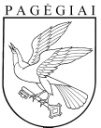 Pagėgių savivaldybės tarybaSprendimasDĖL PAGĖGIŲ SAVIVALDYBĖS TARYBOS 2019 M. RUGSĖJO 26 D. SPRENDIMO NR. T-162 ,,DĖL PAGĖGIŲ SAVIVALDYBĖS BIUDŽETO SUDARYMO IR VYKDYMO TAISYKLIŲ PATVIRTINIMO“ PAKEITIMO2022 m. gegužės 26 d. Nr. T-58Pagėgiai